Kriteriji vrednovanja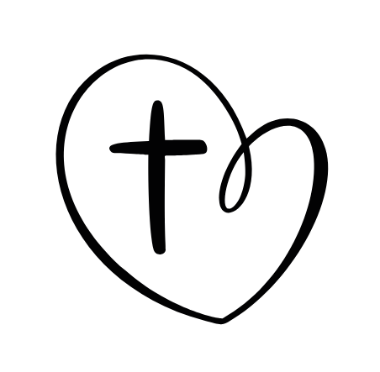 8. razredPolazišne točne u vrednovanju svih učenika iz nastavnog predmeta Katoličkog vjeronauka su Pravilnik o načinima, postupcima i elementima vrednovanja učenika u osnovnoj i srednjoj školi i Kurikulum za nastavni predmet Katolički vjeronauk za osnovne škole i gimnazije u Republici Hrvatskoj (https://narodne-novine.nn.hr/clanci/sluzbeni/2019_01_10_216.html) kao i narav te posebnost sadržaja nastavnog predmeta.  Pri planiranju i provedbi vrednovanja vjeroučitelji će se ravnati temeljnim načelima kurikuluma s posebnim osvrtom na odgojno-obrazovne ishode svrstane u četiri domene: domena: Čovjek i svijet u Božjem naumu domena: Riječ Božja i vjera Crkve u životu kršćana domena: Kršćanska ljubav i moral na djelu domena: Crkva u svijetu Prema kurikulumu za Katolički vjeronauk elementi vrednovanja su znanje, stvaralačko izražavanje te kultura međusobnoga komuniciranja. Tijekom nastavne godine vjeroučitelji će sustavno provoditi formativno i sumativno vrednovanje. 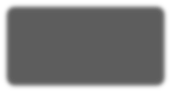 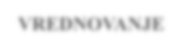 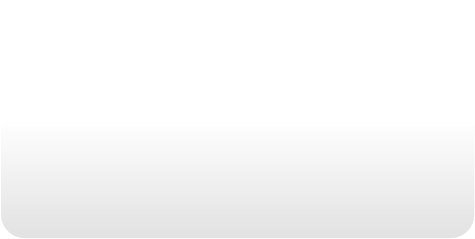 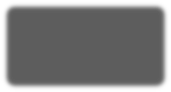 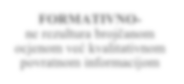 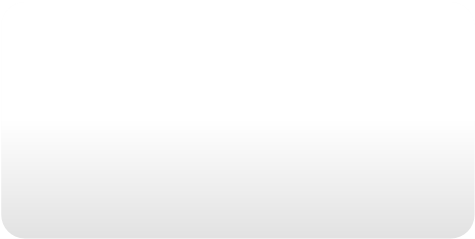 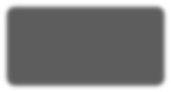 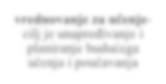 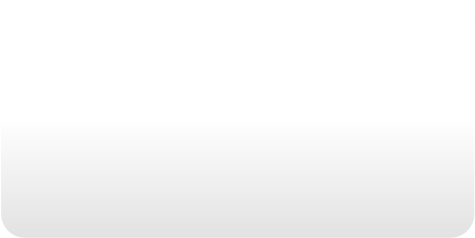 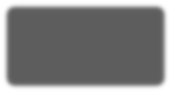 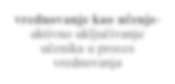 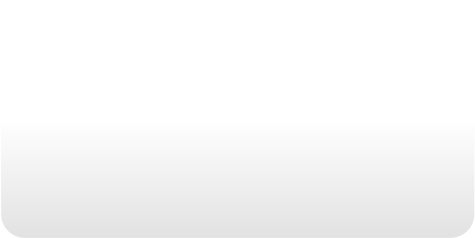 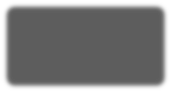 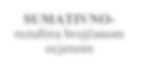 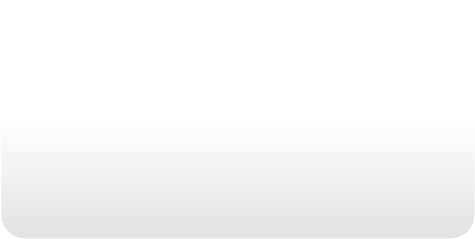 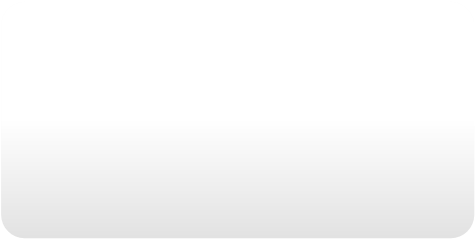 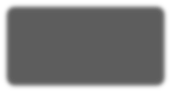 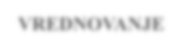 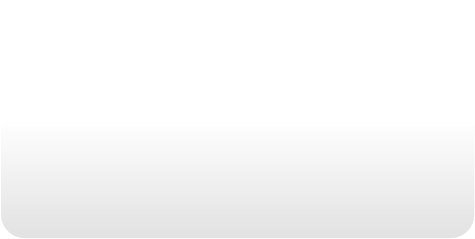 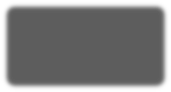 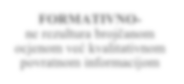 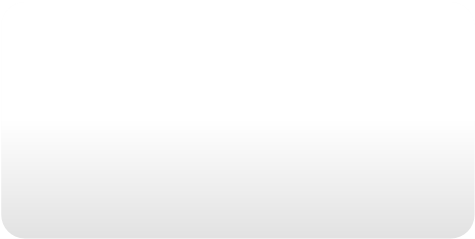 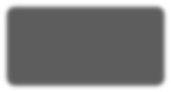 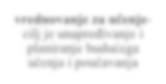 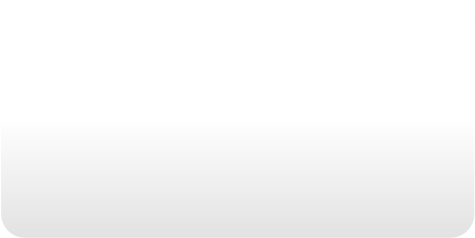 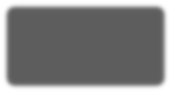 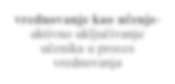 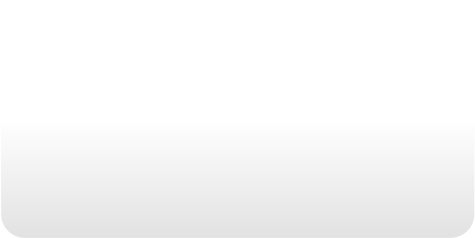 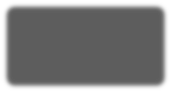 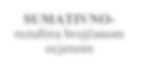 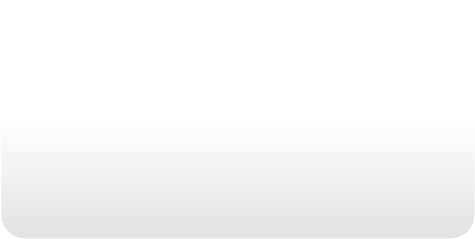 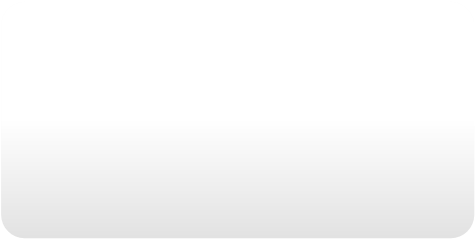 Formativno vrednovanje provodit će se sustavno tijekom nastavnog procesa s ciljem poboljšanja aktivnosti, motiviranosti, samostalnosti i kreativnosti učenika, a vrednovanje naučenoga s ciljem  procjene razine usvojenosti odgojno-obrazovnih ishoda, i to nakon određene tematske cjeline i/ili obrazovnoga razdoblja.  Metode kojima će se vjeroučitelji služiti u provedbi vrednovanja naučenoga: usmena provjera, učenički projekti, procjena rasprave u kojoj sudjeluje učenik, esejski zadatci, grafički organizatori znanja, digitalni kvizovi (u slučaju nastave na daljinu) i dr. ZAKLJUČIVANJE OCJENA NA KRAJU GODINE Zaključna ocjena na kraju nastavne godine izvodi se na temelju elemenata vrednovanja i cjelokupnog rada učenika tijekom cijele školske godine, uzimajući u obzir ocjene i rad tijekom nastave na daljinu (redovito rješavanje školskih zadataka i izrada jednog (1) kompleksnijeg zadatka), kao i one iz ostatka nastavne godine (prema kriterijima vrednovanja).ZNANJESTVARALAČKO IZRAŽAVANJEU ocjenu Stvaralačkog izražavanja ulazi i vrednovanje pomoću rubrika – plakat, pisani tekst, videozapis, istraživanje, usmenog izlaganja i prezentacije, umne mape…KULTURA MEĐUSOBNOG KOMUNICIRANJAU ocjenu iz Kulture međusobnog komuniciranja ulazi i odnos prema ostalim učenicima i djelatnicima u školi te poštivanje Kućnog reda škole.Elementi vrednovanjaVrednuje se…ZNANJEusvajanje, interpretiranje, razumijevanje i argumentiranje  temeljnih činjenica, pojmova, događaja i tekstova  na spoznajnom, doživljajnom i djelatnom planu STVARALAČKO IZRAŽAVANJEusmeno, pisano, likovno, glazbeno, digitalno i scensko stvaralaštvo te istraživački rad s ciljem povezivanja usvojenih spoznaje, znanja, stavova i vrijednosti s vlastitim iskustvom KULTURA MEĐUSOBNOG KOMUNICIRANJA izražavanje o stavovima i vrijednostima, ponašanje i marljivost tijekom procesa učenja i poučavanja  OŠ KV A.8.1. Učenik u svjetlu vjere dublje upoznaje sebe kako bi izgrađivao svoju osobnost, prepoznao svoje talente te otkrio vlastiti životni poziv. OŠ KV A.8.1. Učenik u svjetlu vjere dublje upoznaje sebe kako bi izgrađivao svoju osobnost, prepoznao svoje talente te otkrio vlastiti životni poziv. dovoljan (2)Učenik prepoznaje iskustva zajedništva koja izgrađuju, daju sigurnost i pružaju osjećaj radosti i dobra. Učenik prepoznaje svoje talente te otkriva vlastiti životni poziv. dobar (3)Učenik navodi vlastita iskustva zajedništva koja izgrađuju, daju sigurnost i pružaju osjećaj radosti i dobra.Učenik u svijetu vjere prepoznaje temeljne izazove pred adolescencije i mladenaštva. Učenik imenuje svoje talente te otkriva vlastiti životni poziv. Učenik navodi u svjetlu vjere smisao spolnosti čovjeka i odgovoran odnos prema spolnosti. Učenik prepoznaje brak i celibat kao različite oblike ostvarenja poziva kršćanskog života. vrlo dobar (4)Učenik analizira iskustva koja izgrađuju, daju sigurnost i pružaju osjećaj radosti i dobra. Učenik u svjetlu vjere analizira temeljne izazove pred adolescencije i mladenaštva. Učenik objašnjava u svjetlu vjere smisao spolnosti čovjeka i važnost odgovornog odnosa prema spolnosti. Učenik navodi brak i celibat kao različite oblike ostvarenja poziva kršćanskog života. Učenik analizira pozitivne i negativne strane digitalne tehnologije kako ona utječe na stvaranje prijateljstva i zajedništva među mladima. odličan (5)Učenik predlaže načine promicanja, vrijednosti prijateljstva, prihvaćanja i dobra u svoje okoline ili putem digitalne tehnologije, te se uključuje u aktivnosti kojima može doprinijeti njihovu ostvarivanju. Učenik u svjetlu vjere obrazlaže smisao spolnosti, braka i celibata. Učenik svojim talentima doprinosi promicanju vrijednosti prijateljstva, prihvaćanja i dobra. OŠ KV A.8.2. Učenik analizira poruku biblijskih tekstova o stvaranju svijeta i čovjeka iz knjige postanka te prepoznaje kako Biblija tumačena kroz učiteljstvo Crkve predstavlja ključ za razumijevanje egzistencije vjernika. OŠ KV A.8.2. Učenik analizira poruku biblijskih tekstova o stvaranju svijeta i čovjeka iz knjige postanka te prepoznaje kako Biblija tumačena kroz učiteljstvo Crkve predstavlja ključ za razumijevanje egzistencije vjernika. dovoljan (2)Učenik uz pomoć prepoznaje bibliju kao Božju objavljenu riječ. Učenik uz pomoć prepoznaje znanstveni i književni biblijski govor u domaćinu stvaranje svijeta i čovjeka. dobar (3)Učenik prepričava središnje sadržaje odabranih biblijskih tekstova. Učenik prepoznaje Bibliju kao objavljenu Božju riječ. Učenik izražava stav poštovanja prema Bibliji kao Božjoj riječi. Učenik u biblijskim tekstovima knjige postanka pronalazi i navodi odgovore na temeljna životna pitanja (zašto čovjek pati, uzorci  sukoba među ljudima…).Učenik prepoznaje znanstveni i književni biblijski govor u tumačenju stvaranja svijeta i čovjeka. Učenik prepoznaje i navodi odnos znanosti i vjere u temi stvaranja svijeta i čovjeka. vrlo dobar (4)Učenik tumači slikoviti govor i navodi poruke biblijskih tekstova te ih povezuje s odgovorima na temeljna životna pitanja. Učenik prepoznaje razlike u znanstvenom i književnom biblijskom govoru o stvaranju svijeta i čovjeka. odličan (5)Učenik objašnjava tvrdnju: Biblija je objavljena riječ Božja. Učenik tumači biblijske odgovore na temeljna životna pitanje i povezuje sa svojim životnim situacijama. Učenik istražuje i analizira odnose znanosti i vjere u temi stvaranja svijeta i čovjeka. OŠ KV A.8.3. Učenik istražuje različite načine čovjekova traganja za bogom te ga uspoređuje s vlastitom slikom o Bogu. OŠ KV A.8.3. Učenik istražuje različite načine čovjekova traganja za bogom te ga uspoređuje s vlastitom slikom o Bogu. dovoljan (2)Učenik prepoznaje važnost religije u ljudskom životu. Učenik prepoznaje različite načine čovjekova traganja za bogom i različite oblike religioznosti. dobar (3)Učenik prepoznaje osobine čovjeka kao religioznog bića. Učenik navodi nekoliko pitanja na koja religija daje odgovor. Učenik navodi primjer istinskog i krivog oblika religioznosti. Učenik prepoznaje posljedice krivih oblika religioznosti. Učenik opisuje vlastitu sliku o Bogu i vlastitu religioznost. vrlo dobar (4)Učenik opisuje važnost religije u ljudskom životu (čovjek kao religiozno biće, religiozna pitanja). Učenik objašnjava različite načine čovjekova traganja za Bogom i različite oblike religioznosti. odličan (5)Učenik obrazlaže važnost religije u ljudskom životu (čovjek kao religiozno biće, religiozna pitanja).Učenik analizira različite načine čovjekova traganja za Bogom i različite oblike religioznosti. Učenik analizira osobnu sliku o Bogu i vlastito shvaćanje religioznosti. Učenik razlikuje oznake istinske religioznosti od krivih oblika religioznosti. Učenik istražuje posljedice krivih oblika religioznosti. OŠ KV B.8.1. Učenik pomoću biblijskih tekstova analizira objavu Trojedinoga Boga i objašnjava osnovne izričaje vjere u jednoga Boga kako ih je oblikovala prva Crkva radi izgradnje osobnog iskustva vjere. OŠ KV B.8.1. Učenik pomoću biblijskih tekstova analizira objavu Trojedinoga Boga i objašnjava osnovne izričaje vjere u jednoga Boga kako ih je oblikovala prva Crkva radi izgradnje osobnog iskustva vjere. dovoljan (2)Učenik uz pomoć navodi temeljne istine vjere sadržane u Apostolskom vjerovanju. Učenik uz pomoć biblijskih tekstova navodi izričaje vjere u jednoga Boga. dobar (3)Učenik povezuje i opisuje biblijske slike o Bogu s izričajima vjere u Oca i Sina i Duha Svetoga kako ih je oblikovala Crkva. Učenik navodi cijelo apostolsko vjerovanje. Učenik navodi temeljne istine vjere o Bogu. vrlo dobar (4)Učenik izdvaja bitna obilježja vjere u jednoga pravog Boga. Učenik navodi iskustva vjere u odabranim biblijskim tekstovima i povezuje ih sa svojim iskustvom. odličan (5)Učenik analizira biblijske slike i izričaje vjere Crkve o otajstvu Presvetoga Trojstva. Učenik analizira iskustva vjere u odabranim biblijskim tekstovima i povezuje ih sa svojim iskustvom. OŠ KV B.8.2. Učenik tumači temeljne istine vjere o Isusu Kristu i njihov utjecaj na stavove u konkretnom životu. OŠ KV B.8.2. Učenik tumači temeljne istine vjere o Isusu Kristu i njihov utjecaj na stavove u konkretnom životu. dovoljan (2)Učenik navodi osnovne biblijske izričaje vjere o Isusu Kristu koji je pravi Bog i pravi čovjek. Učenik prepoznaje primjere vjere u Isusa Krista, u životu prve  Crkve i Crkve danas. dobar (3)Učenik razlikuje i opisuje različite biblijske slike i izričaje vjere o Isusu Kristu koji je pravi Bog i pravi čovjek. Učenik prepoznaje njegovu ulogu u otkupljenju i konačnom spasenju svih ljudi. Učenik navodi temeljne istine vjere o Isusu Kristu. vrlo dobar (4)Učenik tumači, na temelju biblijskih tekstova, izričaje vjere o Isusu Kristu koji je pravi Bog i pravi čovjek. Učenik prepoznaje povezanost vjere u Isusa Krista, vjere sa životom prve Crkve, Crkve danas i svojim životom. odličan (5)Učenik pronalazi primjere oživotvorenja vjere u Isusa Krista u životu prve Crkve i Crkve danas. Učenik povezuje temeljne istine vjere o Isusu Kristu s vlastitim životnim situacijama i stavovima. OŠ KV B.8.3. Učenik opisuje Božju prisutnost u životu čovjeka kroz sakramente potvrde, ženidbe i sv. reda te obrazlaže važnost njihovih sakramentalnih učinaka za kršćanski život. OŠ KV B.8.3. Učenik opisuje Božju prisutnost u životu čovjeka kroz sakramente potvrde, ženidbe i sv. reda te obrazlaže važnost njihovih sakramentalnih učinaka za kršćanski život. dovoljan (2)Učenik prepoznaje važnost sakramenata za kršćanski život. Učenik prepoznaje Božju prisutnost u životu čovjeka kroz sakramente potvrde, ženidbe i svetog reda. dobar (3)Učenik navodi biblijske događaje u kojima se Duh Sveti objavljuje kao treća božanska osoba. Učenik navodi i opisuje darove Duha Svetoga i njihovo značenje u osobnom životu i izgradnji zrele kršćanske vjere. Učenik navodi značenje sakramenata ženidbe i svetog reda kao oblike kršćanskog života. vrlo dobar (4)Učenik opisuje važnost darova Duha Svetoga u vlastitom životu i vjeri. Učenik objašnjava važnost sakramenata potvrde, ženidbe i sv. reda za kršćanski život te njihovo biblijsko utemeljenje. Učenik prepoznaje vrednote kršćanskog braka i obitelji. odličan (5)Učenik obrazlaže smisao i biblijsko utemeljenje sakramenata potvrde, ženidbe i sv. reda te njihovu važnost za kršćanski život. Učenik tumači i obrazlaže kršćanski pogled na vrednote braka i obitelji. OŠ KV C.8.1. Učenik prepoznaje i analizira današnje predrasude prema ljudima te u svjetlu Isusova odnosa prema drugima prosuđuje vlastite stavove i ponašanja u svom okruženju. OŠ KV C.8.1. Učenik prepoznaje i analizira današnje predrasude prema ljudima te u svjetlu Isusova odnosa prema drugima prosuđuje vlastite stavove i ponašanja u svom okruženju. dovoljan (2)Učenik navodi na temelju biblijskih tekstova neka važnija obilježja Isusova ponašanja prema ljudima. Učenik prepoznaje ponašanja i predrasude u svom životnom okruženju koje su u suprotnosti s Isusovim odnosom prema ljudima. dobar (3)Učenik na temelju biblijskih tekstova opisuje Isusov odnos prema različitim skupinama ljudi. Učenik navodi ponašanja u skladu s kršćanskim vrednotama, suprotna predrasudama koje prevladavaju u njegovu okruženju. vrlo dobar (4)Učenik analizira i tumači na temelju biblijskih tekstova neka važnija obilježja Isusova ponašanja prema ljudima i u njihovu svjetlu analizira vlastite životne stavove i vladanje. odličan (5) Učenik obrazlaže na temelju biblijskih tekstova neka važnija obilježja Isusova ponašanja prema ljudima. Učenik prosuđuje vlastita ponašanja i stavove te ponašanje i stavove u svojoj sredini u svjetlu Isusovog primjera. Učenik predlaže načine djelovanja i uključuje se u aktivnosti kojima može doprinijeti rješavanju problema iz svoje okoline. OŠ KV C.8.2. Učenik tumači značenje i vrijednost rada za ljudski život te istražuje i predlaže različite oblike suodgovornog angažmana za pravedan i miran suživot u društvu. OŠ KV C.8.2. Učenik tumači značenje i vrijednost rada za ljudski život te istražuje i predlaže različite oblike suodgovornog angažmana za pravedan i miran suživot u društvu. dovoljan (2)Učenik prepoznaje kršćansko shvaćanje rada u kontekstu dostojanstva ljudske osobe. Učenik prepoznaje važnost i oblike kvalitetnog provođenja slobodnog vremena. dobar (3)Učenik prepoznaje poziv i potrebu čovjeka na rad. Učenik navodi primjere kako se može ostvariti suodgovornost sve za pravedan i miran suživot u društvu. Učenik navodi načine kvalitetnog provođenja slobodnog vremena. vrlo dobar (4)Učenik u kontekstu kršćanskog shvaćanja rada uočava suvremene nepravde. Učenik istražuje važnost i oblike kvalitetnog provođenja slobodnog vremena. odličan (5)Učenik tumači kršćansko shvaćanje rada u kontekstu dostojanstva ljudske osobe i važnost kvalitetnog provođenja slobodnog vremena. Učenik predlaže načine kršćanskog djelovanja u svjetlu društvenog nauka crkve i uključuje se u aktivnosti kojima može doprinijeti ostvarivanju navedenih vrednota ili surađuje s drugim učenicima u provedbi aktivnosti/projekta. OŠ KV C.8.3. Učenik uspoređuje shvaćanje patnje i zla u kršćanstvu i drugim religijama i svjetonazorima te povezuje sa slikom o čovjeku u suvremenom društvu. OŠ KV C.8.3. Učenik uspoređuje shvaćanje patnje i zla u kršćanstvu i drugim religijama i svjetonazorima te povezuje sa slikom o čovjeku u suvremenom društvu. dovoljan (2)Učenik prepoznaje kršćansko shvaćanje zla, patnje, grijeha i posljedica grijeha i dostojanstva čovjeka. dobar (3)Učini popisuje shvaćanje zla i patnje na temelju biblijskih tekstova, različitih svjetonazora i religijskih pogleda. vrlo dobar (4)Učenik objašnjava kršćansko shvaćanje zla, patnje, grijeha i posljedica grijeha, dostojanstva čovjeka, važnosti čovjekove slobode i odgovornosti na temelju biblijskih tekstova i uspoređuje s drugim religijama i svjetonazorima. odličan (5)Učenik uočava povezanost različitih interpretacija shvaćanja zla, patnje, grijeha i posljedica grijeha, dostojanstva čovjeka, važnosti čovjekove slobode i odgovornosti i ponašanja čovjeka u suvremenom društvu. OŠ KV D.8.1. Učenik istražuje i navodi događaje u kojima se očituje djelovanje Duha Svetoga u Crkvi kroz povijest i danas i u svom životu. OŠ KV D.8.1. Učenik istražuje i navodi događaje u kojima se očituje djelovanje Duha Svetoga u Crkvi kroz povijest i danas i u svom životu. dovoljan (2)Učenik na temelju novozavjetnih tekstova prepoznaje primjere djelovanja Duha Svetoga u Crkvi. Učenik imenuje nekoliko svetaca i uz pomoć navodi u čemu nam oni mogu biti uzor.Učenik uz pomoć navodi primjer što znači djelovati po Duhu Svetome u svom životu. dobar (3)Učenik prepričava novozavjetni tekst o djelovanju Duha Svetoga u prvoj Crkvi. Učenik imenuje nekoliko svetaca prepoznaje u čemu nam mogu biti uzor. Učenik navodi primjer što znači djelovati po Duhu Svetome u svom životu. vrlo dobar (4)Učenik objašnjava primjere djelovanja Duha Svetoga u prvoj Crkvi. Učenik iz života i djelovanja odabranih blaženika i svetaca izdvaja u čemu prepoznaje djelovanje Duha Svetoga u kontekstu svoga vremena i zašto oni mogu biti uzor nama danas. Učenik prepoznaje konkretne primjere djelovanja Duha Svetoga u suvremenoj Crkvi i razlikuje božansko i ljudsko u negativnim pojavama unutar Crkve. odličan (5)Učenik na temelju novozavjetnih tekstova tumači djelovanje Duha Svetoga u Crkvi. Učenik samostalno istražuje život nekog sveca i navodi u čemu može biti uzor. Učenik navodi u čemu uočava djelovanje Duha Svetoga u životu svetaca, u životu Crkve i svome životu. Učenik predlaže načine i uključuje se u aktivnosti kojima primjenjuje navedene vrednote u svom životu i zajednici. OŠ KV D.8.2. Učenik objašnjava i vrednuje utjecaj kršćanstva, osobito Katoličke Crkve na hrvatsko društvo, na hrvatsku kulturu, tradiciju, umjetnost, književnost i znanost. OŠ KV D.8.2. Učenik objašnjava i vrednuje utjecaj kršćanstva, osobito Katoličke Crkve na hrvatsko društvo, na hrvatsku kulturu, tradiciju, umjetnost, književnost i znanost. dovoljan (2)Učenik imenuje najzaslužnije pojedince i događaje u Crkvi koji su doprinijeli unapređenju hrvatskog društva, kulture, tradicije, umjetnosti, književnosti i znanosti. dobar (3)Učenik jednostavno opisuje osnovne pojmove i utjecaje Crkve na hrvatsko društvo, kulturu i tradiciju. vrlo dobar (4)Učenik opisuje utjecaj kršćanstva, pojedinaca, predstavnika Katoličke Crkve u hrvatskom narodu. Učenik navodi biblijske motive u primjerima iz književnosti, umjetnosti, arhitekture. Učenik opisuje oblike stradanja Crkve u Hrvata za vrijeme totalitarističkih sustava. odličan (5)Učenik objašnjava i vrednuje utjecaj kršćanstva i pojedinaca predstavnika Katoličke Crkve u hrvatskom narodu. Učenik objašnjava prožetost suvremene kulture biblijskim motivima. OŠ KV D.8.3. Učenik analizira utjecaj religija, ali i različitih religioznih pokreta na današnjem suvremenom društvu. OŠ KV D.8.3. Učenik analizira utjecaj religija, ali i različitih religioznih pokreta na današnjem suvremenom društvu. dovoljan (2)Učenik prepoznaje elemente religija, novih religioznih pokreta na konkretnim primjerima. dobar (3)Učenik navodi temeljne utjecaje i pojmove drugih religija/religioznih pokreta na konkretnom primjeru. vrlo dobar (4)Učenik opisuje odabrane utjecaje na konkretnom primjeru i povezuje s religijama i religioznim pokretima. Učenika izražava stav poštovanja prema drugim religijama.odličan (5)Učenik analizira utjecaje religija i religioznih pokreta na poznatim primjerima i samostalno navodi nove primjere. Učenik izražava stav poštovanja prema drugim religijama. dovoljan (2)Učenik ima poteškoće u oblikovanju misli u rečenici i sadržaju. Vrlo se teško snalazi u pismenom, glazbenom i likovnom izričaju. Vrlo rijetko ili gotovo nikad ne izlaže vlastite stavove i mišljenje. Potrebno je stalno ohrabrenje, poticaj i pomoć u komunikaciji s raznovrsnim medijima. dobar (3)Učenik treba dodatni poticaj i ohrabrenje u radu. Učenik je ponekad nesiguran u sebe i svoje sposobnosti pa slabije sudjeluje u pojedinim aktivnostima. Djelomično posjeduje osjetljivost za transcendentno. Potrebno je jače zalaganje u različitim oblicima stvaralačkog izražavanja. Povremeno i s djelomičnom pažnjom uključuje se u interpretaciju biblijskih tekstova i simbolike. Samo ponekad i uz poticaj izražava vlastite stavove i mišljenja. vrlo dobar (4)Uz mali poticaj učenik postiže bolje rezultate. Trudi se postići što bolje rezultate i vrlo je uporan. Samostalan i korektan u različitim oblicima stvaralaštva. Aktivno sudjeluje u različitim aktivnostima i oblicima stvaralačkog izražavanja. odličan (5)Učenik je vrlo uspješan u scenskom prikazu biblijskih tekstova. Učenik je vrlo uspješan u komuniciranju s raznovrsnim medijima. Učenik posjeduje osjetljivost i otvorenost za transcendentno. Učenik ima posebne sposobnosti za glazbeni izričaj. Učenik je uspješan i kreativan u simboličkom izražavanju. Učenik ima izrazite sposobnosti za likovno izražavanje. Učenik je kreativan i komunikativan. Kod učenika je prisutna sposobnost zamišljanja, asociranja i logičkog povezivanja sadržaja u usmenom izražavanju. dovoljan (2)Učenik je često nezainteresiran za komunikaciju s okolinom s učiteljicom i ostalim učenicima. Teško uspostavlja pozitivnu verbalnu i neverbalnu komunikaciju s učiteljicom i ostalim učenicima. Ponekad ulazi u sukobe i često ih rješava na negativan način. dobar (3)Učenik je nesklon izricanju vlastitih mišljenja i stavova. Učenika treba poticati na pozitivnu, verbalnu i neverbalnu komunikaciju. Kod učenika treba razvijati pozitivan odnos prema radu i zalaganju na vjeronaučnom susretu. Potrebno je raditi na kulturi slušanja i nenasilnog rješavanja sukoba. vrlo dobar (4)Učenik svoje mišljenje izražava korektno. Ponekad treba poticaj za suradnju, razgovor i razumijevanje drugih. Učenik rado pomaže drugima. Učenik ima korektan odnos prema sudionicima nastavnog procesa. Učenik vrlo lijepo surađuje s učiteljicom i učenicima. odličan (5)Aktivno sluša ima razvijene vlastite stavove i predodžbe. Tolerantan je i poštuje različita mišljenja. Uzornim ponašanjem vrlo pozitivno djeluje na ostale učenike. Učenik je otvoren za suradnju, razgovor i razumijevanje. Rado i s ljubavlju pomaže drugima. Kod učenika je izražena spremnost življenja po vjeri. Svoje mišljenje izražava korektno i s poštovanjem prema drugima. Učenik uvažava druge i prihvaća njihove ideje. 